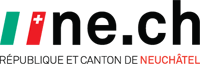 DÉPARTEMENT DE L’économie, DE LA SÉCURITÉ ET DE LA CULTURESERVICE DES RESSOURCES HUMAINES
DE L’ÉTATCheffe ou chef de projet « accompagnement et hébergement » de 90% à 100%SAHA04Département :Département de l’emploi et de la cohésion socialeService :Service d’accompagnement et d’hébergement de l’adulte (SAHA)Le SAHA a de plus pour mission de favoriser l’inclusion des personnes vivant avec un handicap dans la société neuchâteloise.Le SAHA est garant du dispositif étatique et paraétatique répondant aux besoins de prise en charge des adultes vivant avec un handicap, en situation d’addiction ou de graves difficultés sociales. Dans ce but, le SAHA est responsable de la planification, du financement et de la surveillance des institutions ou organismes reconnus comme nécessaires à cette prise en charge.Le SAHA s’assure également de la bonne orientation des futur-e-s bénéficiaires de prestations de ces entités et décide de la participation financière de ces bénéficiaires.Activités :Assurer, de la conception à l’actualisation, un catalogue de prestations en faveur des personnes vivant avec un handicap (handicap physique, mental, psychique, addiction, grande précarité sociale) et de leurs proches.Garantir le suivi des dispositifs d'orientation, des rapports d’évaluation des besoins individuels et des situations complexes.Veiller à la mise en place et au fonctionnement d’une instance d’indication dans le domaine Addiction.Assurer les analyses préalables au SAHA en collaboration avec les partenaires institutionnels afin de pouvoir garantir la mise en place et l’utilisation d’outils d’évaluation des besoins reconnus (p. ex. OLMIS, IBB ou IHP) permettant de vérifier l’adéquation les mesures proposées et les concepts d’accompagnement par les prestataires. Contribuer activement à la conception et au suivi de la planification. Piloter avec les partenaires des projets novateurs permettant de diversifier les offres de prestations et amorcer un virage ambulatoire.Concevoir et garantir le suivi des procédures liées aux autorisations d'exploitation et à la reconnaissance des institutions au sens de la LIncA et de la LIPPI. Concevoir et mettre en place un concept de surveillance qualité (établissement d’indicateurs qualité, suivi des procédures liées aux visites sur site, etc.).Piloter les projets du service, notamment dans la mise en place de bases de données, GED, statistiques.Profil souhaité :Master dans le domaine de l’éducation spécialisée, des sciences de l’éducation, en psychologie ou des sciences sociales ou titre jugé équivalent. Expérience dans l’administration publique ou dans le domaine institutionnel (5 ans). Expérience de poste à responsabilité et/ou dans la gestion de projets complexes (3-5 ans). Très bonne connaissance du domaine lié à l’accompagnement et à l’hébergement des personnes en situation de handicap, d’addiction et de grande précarité sociale.Capacités relationnelles et sociales avérées, bonne expression orale, savoir s’organiser et gérer son temps de travail. Excellente capacité d’analyse, de synthèse et rédactionnelle. Proactivité, orientation solution et flexibilité.Lieu de travail :NeuchâtelEntrée en fonction :1er septembre 2022 ou dès que possibleÀ compétence égale, la préférence sera donnée à une personne vivant avec un handicap.Délai de postulation :7 août 2022Renseignements :Mme Magaly Hanselmann, cheffe du SAHA, tél. 032 889 49 65